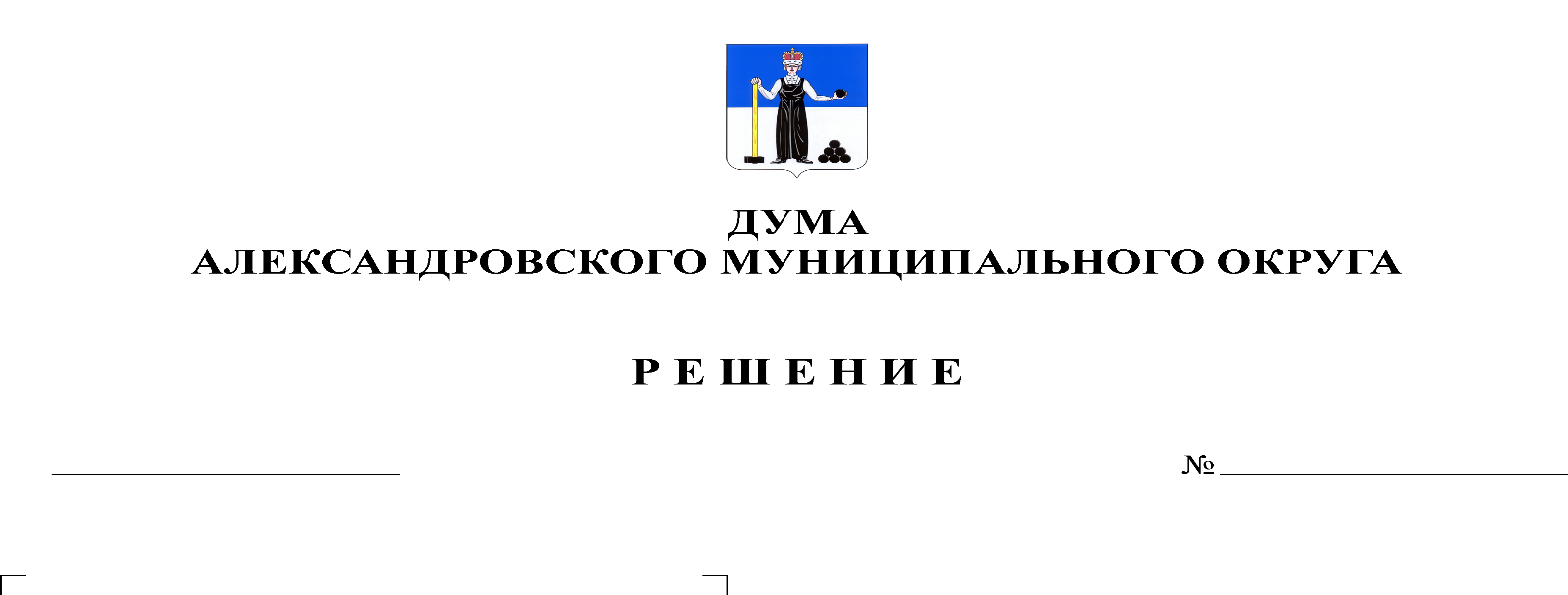 В соответствии со статьей 153 Бюджетного кодекса Российской Федерации Дума Александровского муниципального округарешает:1. Внести в решение Думы Александровского муниципального округа от 17.12.2019 № 39 «О бюджете Александровского муниципального округа на 2020 год и на плановый период 2021 и 2022 годов» следующие изменения и дополнения: 1.1.	Статью 1 изложить в следующей редакции: «1. Утвердить основные характеристики бюджета округа на 2020 год:1)	прогнозируемый общий объем доходов бюджета округа в сумме 1080255,8 тыс. рублей;2) общий объем расходов бюджета округа 1 107 640,4 тыс. рублей;3) дефицит бюджета округа в сумме 27 394,6 тыс. рублей.2. Утвердить основные характеристики бюджета округа на 2021 год и на 2022 год:1) прогнозируемый общий объем доходов бюджета округа на 2021 год в сумме 739 859,5 тыс. рублей, на 2022 год в сумме 822 858,1 тыс. рублей;2) общий объем расходов бюджета округа на 2021 год в сумме 754 409,8 тыс. рублей, в том числе условно утвержденные расходы в сумме 8 700,0 тыс. рублей, и на 2022 год в сумме 832 499,1 тыс. рублей, в том числе условно утвержденные расходы в сумме 17 700,0 тыс. рублей;3) дефицит бюджета округа на 2021 год в сумме 14 550,3 тыс. рублей, дефицит бюджета округа на 2022 год в сумме 9 641,0 тыс. рублей.»1.2. Утвердить изменения в доходы бюджета по группам, подгруппам, статьям классификации доходов бюджетов на 2020 год согласно приложению 1 к настоящему решению, на 2021-2022 годы согласно приложению 2 к настоящему решению.1.3. Утвердить изменения в распределение бюджетных ассигнований по целевым статьям (муниципальным программам и непрограммным направлениям деятельности), группам видов расходов классификации расходов бюджета на 2020 год согласно приложению 3 к настоящему решению, на 2021-2022 годы согласно приложению 4 к настоящему решению. 1.4. Утвердить изменения в ведомственную структуру расходов бюджета на 2020 год согласно приложению 5 к настоящему решению, на 2021-2022 годы согласно приложению 6 к настоящему решению.1.5. В статье 9 цифры «918 124,2» заменить цифрами «923 725,9», цифры «566 345,4» заменить цифрами «583 202,0», цифры «665 096,1» заменить цифрами «665 372,1».1.6. Приложение 9 «Межбюджетные трансферты, получаемые бюджетом Александровского муниципального округа из других бюджетов бюджетной системы Российской Федерации в 2020 году» изложить в редакции согласно приложению 7 к настоящему решению.1.7. Приложение 10 «Межбюджетные трансферты, получаемые бюджетом Александровского муниципального округа из других бюджетов бюджетной системы Российской Федерации в 2021-2020 годах» изложить в редакции согласно приложению 8 к настоящему решению.1.8. Приложение 13 «Источники финансирования дефицита бюджета на 2020 год» изложить в редакции согласно приложению 9 к настоящему решению.1.9. Приложение 14 «Источники финансирования дефицита бюджета на 2021-2022 годы» изложить в редакции согласно приложению 10 к настоящему решению.1.10. Приложение 15 «Распределение средств муниципального дорожного фонда Александровского муниципального округа на 2020 год» изложить в редакции согласно приложению 11 к настоящему решению.1.11. Приложение 16 «Распределение средств муниципального дорожного фонда Александровского муниципального округа на 2021-2022 год» изложить в редакции согласно приложению 12 к настоящему решению.1.12. Подпункт 1 пункта 2 статьи 7 изложить в следующей редакции:«юридическим лицам (за исключением субсидий муниципальным учреждениям), индивидуальным предпринимателям, физическим лицам – производителям товаров (работ, услуг) на безвозмездной и безвозвратной основе в целях возмещения недополученных доходов и (или) финансового обеспечения (возмещения) затрат в связи с производством (реализацией) товаров (работ, услуг);»1.13. Абзац 1 статьи 13 изложить в следующей редакции: «Утвердить объем бюджетных ассигнований муниципального дорожного фонда Александровского муниципального округа на 2020 год в сумме 140 104,4 тыс. рублей, на 2021 год в сумме 88 415,1 тыс. рублей, на 2022 год в сумме 75530,8 тыс. рублей.»1.14. В приложениях 5,6,7,8 решения Думы от 17.12.2019 № 39 наименование целевой статьи 94 0 00 00040 «Временное трудоустройство несовершеннолетних граждан в возрасте от 14 до 18 лет в свободное от учебы время» изложить в следующей редакции: «Временная занятость несовершеннолетних граждан в возрасте от 14 до 18 лет в свободное от учебы время».2. Опубликовать настоящее решение в газете «Боевой путь» и разместить на сайте aleksraion.ru. 3. Настоящее решение вступает в силу со дня его официального опубликования.Председатель ДумыАлександровского муниципального района                                          М.А. ЗиминаИсполняющий полномочия главы муниципального округа – главы администрации Александровского муниципального округа		               	                                        С.В. БогатыреваПриложение 1к решению Думы Александровского муниципального округаот 13.08.2020 № 129Приложение 2к решению Думы Александровского муниципального округаот 13.08.2020 № 129Приложение 3к решению Думы Александровского муниципального округаот 13.08.2020 № 129Приложение 4к решению Думы Александровского муниципального округаот 13.08.2020 № 129Приложение 5к решению Думы Александровского муниципального округаот 13.08.2020 № 129Приложение 6к решению Думы Александровского муниципального округаот 13.08.2020 № 129Приложение 7к решению Думы Александровского муниципального округаот  13.08.2020 № 129«Приложение 9к решению Думы Александровского муниципального округаот 17.12.2019 № 39»Приложение 8к решению Думы Александровского муниципального округаот  13.08.2020 № 129«Приложение 10к решению Думы Александровского муниципального округаот 17.12.2019 № 39»Приложение 9к решению Думы Александровского муниципального округаот  13.08.2020 № 129«Приложение 13к решению Думы Александровского муниципального округаот 17.12.2019 № 39»Приложение 10к решению Думы Александровского муниципального округаот  13.08.2020 № 129«Приложение 14к решению Думы Александровского муниципального округаот 17.12.2019 № 39Приложение 11к решению Думы Александровского муниципального округаот  13.08.2020 № 129«Приложение 15к решению Думы Александровского муниципального округаот 17.12.2019 № 39»Приложение 12к решению Думы Александровского муниципального округаот  13.08.2020 № 129«Приложение 16к решению Думы Александровского муниципального округаот 17.12.2019 № 39»Изменения в доходы бюджета по группам, подгруппам, статьям классификации доходов бюджетов на 2020 год Изменения в доходы бюджета по группам, подгруппам, статьям классификации доходов бюджетов на 2020 год Изменения в доходы бюджета по группам, подгруппам, статьям классификации доходов бюджетов на 2020 год Код Наименование кода поступлений в бюджет, группы, подгруппы, статьи,  кода экономической классификации доходовСумма, тыс. рублейКод Наименование кода поступлений в бюджет, группы, подгруппы, статьи,  кода экономической классификации доходовСумма, тыс. рублейКод Наименование кода поступлений в бюджет, группы, подгруппы, статьи,  кода экономической классификации доходовСумма, тыс. рублей2 00 00 000 00 0000 000 БЕЗВОЗМЕЗДНЫЕ ПОСТУПЛЕНИЯ7 315,32 02 00 000 00 0000 000 БЕЗВОЗМЕЗДНЫЕ ПОСТУПЛЕНИЯ ОТ ДРУГИХ БЮДЖЕТОВ БЮДЖЕТНОЙ СИСТЕМЫ РОССИЙСКОЙ ФЕДЕРАЦИИ7 315,32 02 10000 00 0000 150Дотации бюджетам бюджетной системы Российской Федерации1 713,62 02 19999 00 0000 150Прочие дотации1 713,62 02 19999 04 0000 150Прочие дотации бюджетам городских округов1 713,62 02 20000 00 0000 150Субсидии бюджетам бюджетной системы Российской Федерации (межбюджетные субсидии)-6 619,72 02 29999 00 0000 150Прочие субсидии-5 974,02 02 29999 04 0000 150Прочие субсидии бюджетам городских округов-5 974,02 02 27567 00 0000 150Субсидии бюджетам на софинансирование капитальных вложений в объекты государственной (муниципальной) собственности в рамках обеспечения устойчивого развития сельских территорий-645,72 02 27567 04 0000 150Субсидии бюджетам городских округов на софинансирование капитальных вложений в объекты государственной (муниципальной) собственности в рамках обеспечения устойчивого развития сельских территорий-645,72 02 30000 00 0000 150Субвенции бюджетам бюджетной системы Российской Федерации12 139,42 02 30024 00 0000 150Субвенции местным бюджетам на выполнение передаваемых полномочий субъектов Российской Федерации12 139,42 02 30024 04 0000 150Субвенции бюджетам городских округов на выполнение передаваемых полномочий субъектов Российской Федерации12 139,42 02 40 000 00 0000 150 Иные межбюджетные трансферты82,02 02 49 999 00 0000 150 Прочие межбюджетные трансферты, передаваемые бюджетам82,02 02 49 999 04 0000 150 Прочие межбюджетные трансферты, передаваемые бюджетам городских округов82,0ВСЕГО ДОХОДОВ7 315,3Изменения в доходы бюджета по группам, подгруппам, статьям классификации доходов бюджетов на 2021-2022 годы Изменения в доходы бюджета по группам, подгруппам, статьям классификации доходов бюджетов на 2021-2022 годы Изменения в доходы бюджета по группам, подгруппам, статьям классификации доходов бюджетов на 2021-2022 годы Изменения в доходы бюджета по группам, подгруппам, статьям классификации доходов бюджетов на 2021-2022 годы Код Наименование кода поступлений в бюджет, группы, подгруппы, статьи,  кода экономической классификации доходовСумма, тыс. рублей 2021 годСумма, тыс. рублей 2022 годКод Наименование кода поступлений в бюджет, группы, подгруппы, статьи,  кода экономической классификации доходовСумма, тыс. рублей 2021 годСумма, тыс. рублей 2022 годКод Наименование кода поступлений в бюджет, группы, подгруппы, статьи,  кода экономической классификации доходовСумма, тыс. рублей 2021 годСумма, тыс. рублей 2022 год2 00 00 000 00 0000 000 БЕЗВОЗМЕЗДНЫЕ ПОСТУПЛЕНИЯ16 856,6276,02 02 00 000 00 0000 000 БЕЗВОЗМЕЗДНЫЕ ПОСТУПЛЕНИЯ ОТ ДРУГИХ БЮДЖЕТОВ БЮДЖЕТНОЙ СИСТЕМЫ РОССИЙСКОЙ ФЕДЕРАЦИИ16 856,6276,02 02 20000 00 0000 150Субсидии бюджетам бюджетной системы Российской Федерации (межбюджетные субсидии)16 856,6276,02 02 27567 00 0000 150Субсидии бюджетам на софинансирование капитальных вложений в объекты государственной (муниципальной) собственности в рамках обеспечения устойчивого развития сельских территорий0,0368,02 02 27567 04 0000 150Субсидии бюджетам городских округов на софинансирование капитальных вложений в объекты государственной (муниципальной) собственности в рамках обеспечения устойчивого развития сельских территорий0,0368,02 02 29999 00 0000 150Прочие субсидии16 856,6-92,02 02 29999 04 0000 150Прочие субсидии бюджетам городских округов16 856,6-92,0ВСЕГО ДОХОДОВ16 856,6276,0Изменения в распределение бюджетных ассигнований по целевым статьям (муниципальным программам и непрограммным направлениям деятельности), группам видов расходов классификации расходов бюджета на 2020 год, тыс. рублейИзменения в распределение бюджетных ассигнований по целевым статьям (муниципальным программам и непрограммным направлениям деятельности), группам видов расходов классификации расходов бюджета на 2020 год, тыс. рублейИзменения в распределение бюджетных ассигнований по целевым статьям (муниципальным программам и непрограммным направлениям деятельности), группам видов расходов классификации расходов бюджета на 2020 год, тыс. рублейИзменения в распределение бюджетных ассигнований по целевым статьям (муниципальным программам и непрограммным направлениям деятельности), группам видов расходов классификации расходов бюджета на 2020 год, тыс. рублейЦСРВРНаименование расходовСумма123401 0 00 00000Муниципальная программа "Развитие системы образования Александровского муниципального округа"11 288,501 1 00 00000Подпрограмма "Развитие системы дошкольного образования Александровского муниципального округа"11 222,201 1 01 00000Основное мероприятие "Обеспечение деятельности казенных и бюджетных учреждений"11 222,201 1 01 00200Организация бесплатного двухразового питания обучающихся с ограниченными возможностями здоровья, посещающих муниципальные дошкольные образовательные учреждения округа-55,501 1 01 00200600Предоставление субсидий бюджетным, автономным учреждениям и иным некоммерческим организациям-55,501 1 01 23100Обеспечение малоимущих семей, имеющих детей в возрасте от 3 до 7 лет, наборами продуктов питания82,001 1 01 23100600Предоставление субсидий бюджетным, автономным учреждениям и иным некоммерческим организациям82,001 1 01 2Н020Единая субвенция на выполнение отдельных государственных полномочий в сфере образования11 195,701 1 01 2Н020600Предоставление субсидий бюджетным, автономным учреждениям и иным некоммерческим организациям11 195,701 2 00 00000Подпрограмма "Развитие системы начального общего, основного общего, среднего общего образования Александровского муниципального округа"66,301 2 01 000000Основное мероприятие "Обеспечение деятельности казенных и бюджетных учреждений"66,301 2 01 00200Организация бесплатного питания учащихся с ограниченными возможностями здоровья, обучающихся в муниципальных бюджетных общеобразовательных учреждениях округа-877,401 2 01 00200600Предоставление субсидий бюджетным, автономным учреждениям и иным некоммерческим организациям-877,401 2 01 2Н020Единая субвенция на выполнение отдельных государственных полномочий в сфере образования943,701 2 01 2Н020600Предоставление субсидий бюджетным, автономным учреждениям и иным некоммерческим организациям943,702 0 00 00000Муниципальная программа "Благоустройство территории Александровского муниципального округа"380,002 0 01 00000Основное мероприятие "Обеспечение комфортного проживания на территории округа"380,002 0 01 10000Реализация мероприятий по содержанию территории населенных пунктов (в т.ч. содержание кладбища)380,002 0 01 10000200Закупка товаров, работ и услуг для обеспечения государственных (муниципальных) нужд380,005 0 00 00000Муниципальная программа "Развитие культуры, спорта и туризма в Александровском муниципальном округе"-550,705 1 00 00000Подпрограмма "Развитие культуры в Александровском муниципальном округе"-490,705 1 03 00000Основное мероприятие "Ремонт учреждений культуры в рамках Программы развития Александровского муниципального округа Пермского края на 2020-2022 годы"-490,705 1 03 SP180Реализация программ развития преобразованных муниципальных образований-490,705 1 03 SP180600Предоставление субсидий бюджетным, автономным учреждениям и иным некоммерческим организациям-490,705 2 00 00000Подпрограмма "Развитие физической культуры, спорта в Александровском муниципальном округе"-60,005 2 01 00000Основное мероприятие "Спортивные мероприятия"-60,005 2 01 10000Проведение спортивных мероприятий муниципального уровня-60,005 2 01 10000200Закупка товаров, работ и услуг для обеспечения государственных (муниципальных) нужд-120,005 2 01 10000600Предоставление субсидий бюджетным, автономным учреждениям и иным некоммерческим организациям60,006 0 00 00000Муниципальная программа "Социальная поддержка жителей Александровского муниципального округа"-938,506 4 00 00000Подпрограмма "Улучшение жилищных условий граждан Александровского муниципального округа, проживающих на сельских территориях"-938,506 4 01 00000Основное мероприятие "Создание условий для обеспечения доступным и комфортным жильем сельского населения, развитие инфраструктуры на сельских территориях, содействие занятости сельского населения"-938,506 4 01 L5761Реализация мероприятий, направленных на комплексное развитие сельских территорий (Улучшение жилищных условий граждан, проживающих на сельских территориях)-938,506 4 01 L5761300Социальное обеспечение и иные выплаты населению-938,507 0 00 00000Муниципальная программа "Организация транспортного обслуживания населения Александровского муниципального округа"0,007 0 01 00000Основное мероприятие "Обеспечение населения услугами пассажирских перевозок"0,007 0 01 2С420Возмещение затрат, связанных с организацией перевозки отдельных категорий граждан с использованием региональных электронных социальных проездных документов, а также недополученных доходов юридическим лицам, индивидуальным предпринимателям от перевозки отдельных категорий граждан с использованием электронных социальных проездных документов21,107 0 01 2С420800Иные бюджетные ассигнования21,107 0 01 2С260Возмещение хозяйствующим субъектам недополученных доходов от перевозки отдельных категорий граждан с использованием социальных проездных документов-21,107 0 01 2С260800Иные бюджетные ассигнования-21,108 0 00 00000Муниципальная программа "Экология и охрана окружающей среды в Александровском муниципальном округе"-200,008 1 00 00000Подпрограмма "Участие в организации деятельности по накоплению (в том числе раздельному накоплению), сбору, транспортированию, обработке, утилизации, обезвреживанию, захоронению твердых коммунальных отходов на территории Александровского муниципального округа"-200,008 1 01 00000Основное мероприятие "Предотвращение вредного воздействия твердых коммунальных отходов на здоровье человека и окружающую среду, обеспечение прав граждан на благоприятную окружающую среду"-200,008 1 01 00020Ликвидация несанкционированных свалок отходов в границах населенных пунктов, а также вдоль дорог местного значения муниципального округа-200,008 1 01 00020200Закупка товаров, работ и услуг для обеспечения государственных (муниципальных) нужд-200,010 0 00 00000Муниципальная программа "Управление муниципальным имуществом Александровского муниципального округа"435,410 1 00 00000Подпрограмма "Управление муниципальным имуществом Александровского муниципального округа"435,410 1 01 00000Основное мероприятие " Эффективное управление муниципальным имуществом"435,410 1 01 20000Содержание муниципального имущества435,410 1 01 20000200Закупка товаров, работ и услуг для обеспечения государственных (муниципальных) нужд435,413 0 00 00000Муниципальная программа "Управление коммунальным хозяйством Александровского муниципального округа"-2 271,413 0 01 00000Основное мероприятие "Обеспечение качественного функционирования коммунального комплекса округа"1 339,913 0 01 00060Субсидии муниципальным унитарным предприятиям на подготовку объектов коммунального хозяйства округа к работе в осенне-зимний период 2020-2021 г.г.1 505,413 0 01 00060800Иные бюджетные ассигнования1 505,413 0 01 SЖ520Улучшение качества систем теплоснабжения на территориях муниципальных образований Пермского края-165,513 0 01 SЖ520800Иные бюджетные ассигнования-165,513 0 02 00000Основное мероприятие "Финансовое обеспечение в рамках Программы развития Александровского муниципального округа Пермского края на 2020-2022 годы"-3 776,813 0 02 SP180Реализация программ развития преобразованных муниципальных образований-3 776,813 0 02 SP180200Закупка товаров, работ и услуг для обеспечения государственных (муниципальных) нужд-3 776,813 0 03 00000Основное мероприятие "Обеспечение подготовки систем теплоснабжения муниципальных образований к осенне-зимнему отопительному периоду"165,513 0 03 SЖ520Обеспечение подготовки систем теплоснабжения Александровского муниципального округа к осенне-зимнему отопительному периоду165,513 0 03 SЖ520800Иные бюджетные ассигнования165,514 0 00 00000Муниципальная программа "Ликвидация ветхого и аварийного жилого фонда в Александровском муниципальном округе "-1 556,414 1 00 00000Подпрограмма "Ликвидация ветхого и аварийного жилого фонда в Александровском муниципальном округе"-1 556,414 1 01 00000Основное мероприятие "Приобретение в муниципальную собственность Александровского муниципального округа благоустроенных жилых помещений"-1 556,414 1 01 SЖ160Мероприятия по расселению жилищного фонда на территории Пермского края, признанного аварийным после 1 января 2012 г.-1 556,414 1 01 SЖ160400Капитальные вложения в объекты государственной (муниципальной) собственности-1 556,415 0 00 00000Реализация муниципальных программ, приоритетных муниципальных проектов в рамках приоритетных региональных проектов, инвестиционных проектов Александровского муниципального округа-4 417,615 0 00 SP040Реализация муниципальных программ, приоритетных муниципальных проектов в рамках приоритетных региональных проектов, инвестиционных проектов муниципальных образований-4 417,615 0 00 SP040600Предоставление субсидий бюджетным, автономным учреждениям и иным некоммерческим организациям-6 714,015 0 00 SP040800Иные бюджетные ассигнования2 296,416 0 00 00000Реализация программы развития Александровского муниципального округа2 379,116 0 00 SP180Реализация программ развития преобразованных муниципальных образований2 379,116 0 00 SP180800Иные бюджетные ассигнования2 379,190 0 00 00000Непрограммные мероприятия1 356,091 0 00 00000Обеспечение деятельности руководства и управления в сфере установленных функций органов местного самоуправления0,091 0 00 00030Председатель контрольно-счетной палаты Александровского муниципального округа-600,091 0 00 00030100Расходы на выплаты персоналу в целях обеспечения выполнения функций государственными (муниципальными) органами, казенными учреждениями, органами управления государственными внебюджетными фондами-600,091 0 00 00040Содержание аппарата контрольно-счетной палаты Александровского муниципального округа-535,691 0 00 00040100Расходы на выплаты персоналу в целях обеспечения выполнения функций государственными (муниципальными) органами, казенными учреждениями, органами управления государственными внебюджетными фондами-535,691 0 00 00050Глава Александровского муниципального района544,591 0 00 00050100Расходы на выплаты персоналу в целях обеспечения выполнения функций государственными (муниципальными) органами, казенными учреждениями, органами управления государственными внебюджетными фондами544,591 0 00 00080Глава Яйвинского городского поселения271,791 0 00 00080100Расходы на выплаты персоналу в целях обеспечения выполнения функций государственными (муниципальными) органами, казенными учреждениями, органами управления государственными внебюджетными фондами271,791 0 00 00090Глава Скопкортненского сельского поселения73,791 0 00 00090100Расходы на выплаты персоналу в целях обеспечения выполнения функций государственными (муниципальными) органами, казенными учреждениями, органами управления государственными внебюджетными фондами73,791 0 00 00200Глава Всеволодо-Вильвенского городского поселения245,791 0 00 00200100Расходы на выплаты персоналу в целях обеспечения выполнения функций государственными (муниципальными) органами, казенными учреждениями, органами управления государственными внебюджетными фондами245,794 0 00 00000Реализация государственных функций, связанных с общегосударственным управлением1 356,094 0 00 00180Средства на исполнение решений судов, вступивших в законную силу, и оплату государственной пошлины1 356,094 0 00 00180200Закупка товаров, работ и услуг для обеспечения государственных (муниципальных) нужд1 318,694 0 00 00180800Иные бюджетные ассигнования37,4ИТОГО:5 904,4Изменения в распределение бюджетных ассигнований по целевым статьям (муниципальным программам и непрограммным направлениям деятельности), группам видов расходов классификации расходов бюджета на 2021-2022 годы, тыс. рублейИзменения в распределение бюджетных ассигнований по целевым статьям (муниципальным программам и непрограммным направлениям деятельности), группам видов расходов классификации расходов бюджета на 2021-2022 годы, тыс. рублейИзменения в распределение бюджетных ассигнований по целевым статьям (муниципальным программам и непрограммным направлениям деятельности), группам видов расходов классификации расходов бюджета на 2021-2022 годы, тыс. рублейИзменения в распределение бюджетных ассигнований по целевым статьям (муниципальным программам и непрограммным направлениям деятельности), группам видов расходов классификации расходов бюджета на 2021-2022 годы, тыс. рублейИзменения в распределение бюджетных ассигнований по целевым статьям (муниципальным программам и непрограммным направлениям деятельности), группам видов расходов классификации расходов бюджета на 2021-2022 годы, тыс. рублейЦСРВРНаименование расходов2021 год2022 год1234506 0 00 00000Муниципальная программа "Социальная поддержка жителей Александровского муниципального округа"0,0368,006 4 00 00000Подпрограмма "Улучшение жилищных условий граждан Александровского муниципального округа, проживающих на сельских территориях"0,0368,006 4 01 00000Основное мероприятие "Создание условий для обеспечения доступным и комфортным жильем сельского населения, развитие инфраструктуры на сельских территориях, содействие занятости сельского населения"0,0368,006 4 01 L5761Реализация мероприятий, направленных на комплексное развитие сельских территорий (Улучшение жилищных условий граждан, проживающих на сельских территориях)0,0368,006 4 01 L5761300Социальное обеспечение и иные выплаты населению0,0368,007 0 00 00000Муниципальная программа "Организация транспортного обслуживания населения Александровского муниципального округа"0,00,007 0 01 00000Основное мероприятие "Обеспечение населения услугами пассажирских перевозок"0,00,007 0 01 2С260Возмещение хозяйствующим субъектам недополученных доходов от перевозки отдельных категорий граждан с использованием социальных проездных документов-21,1-21,107 0 01 2С260800Иные бюджетные ассигнования-21,1-21,107 0 01 2С420Возмещение затрат, связанных с организацией перевозки отдельных категорий граждан с использованием региональных электронных социальных проездных документов, а также недополученных доходов юридическим лицам, индивидуальным предпринимателям от перевозки отдельных категорий граждан с использованием электронных социальных проездных документов21,121,107 0 01 2С420800Иные бюджетные ассигнования21,121,111 0 00 00000Муниципальная программа "Обеспечение безопасности дорожного движения на территории Александровского муниципального округа"12 264,70,011 1 00 00000Подпрограмма "Обеспечение безопасности дорожного движения на территории Александровского муниципального округа"12 264,70,011 1 01 00000Основное мероприятие "Муниципальный дорожный фонд Александровского муниципального округа"12 264,70,011 1 01 ST040Проектирование, строительство (реконструкцию), капитальный ремонт и ремонт автомобильных дорог общего пользования местного значения, находящихся на территории Пермского края12 264,70,011 1 01 ST040200Закупка товаров, работ и услуг для обеспечения государственных (муниципальных) нужд12 264,70,015 0 00 00000Реализация муниципальных программ, приоритетных муниципальных проектов в рамках приоритетных региональных проектов, инвестиционных проектов Александровского муниципального округа4 591,9-92,015 0 00 SP040Реализация муниципальных программ, приоритетных муниципальных проектов в рамках приоритетных региональных проектов, инвестиционных проектов муниципальных образований4 591,9-92,015 0 00 SP040800Иные бюджетные ассигнования4 591,9-92,0ИТОГО16 856,6276,0Изменения в ведомственную структуру расходов бюджета на 2020 год, тыс. рублейИзменения в ведомственную структуру расходов бюджета на 2020 год, тыс. рублейИзменения в ведомственную структуру расходов бюджета на 2020 год, тыс. рублейИзменения в ведомственную структуру расходов бюджета на 2020 год, тыс. рублейИзменения в ведомственную структуру расходов бюджета на 2020 год, тыс. рублейИзменения в ведомственную структуру расходов бюджета на 2020 год, тыс. рублейВедРз, ПРЦСРВРНаименование расходовСумма123456075Управление образования администрации Александровского муниципального района7 475,907 00Образование7 475,907 01Дошкольное образование7 895,007 0101 0 00 00000Муниципальная программа "Развитие системы образования Александровского муниципального округа"11 222,207 0101 1 00 00000Подпрограмма "Развитие системы дошкольного образования Александровского муниципального округа"11 222,207 0101 1 01 00000Основное мероприятие "Обеспечение деятельности казенных и бюджетных учреждений"11 222,207 0101 1 01 00200Организация бесплатного двухразового питания обучающихся с ограниченными возможностями здоровья, посещающих муниципальные дошкольные образовательные учреждения округа-55,507 0101 1 01 00200600Предоставление субсидий бюджетным, автономным учреждениям и иным некоммерческим организациям-55,507 0101 1 01 23100Обеспечение малоимущих семей, имеющих детей в возрасте от 3 до 7 лет, наборами продуктов питания82,007 0101 1 01 23100600Предоставление субсидий бюджетным, автономным учреждениям и иным некоммерческим организациям82,007 0101 1 01 2Н020Единая субвенция на выполнение отдельных государственных полномочий в сфере образования11 195,707 0101 1 01 2Н020600Предоставление субсидий бюджетным, автономным учреждениям и иным некоммерческим организациям11 195,707 0115 0 00 00000Реализация муниципальных программ, приоритетных муниципальных проектов в рамках приоритетных региональных проектов, инвестиционных проектов Александровского муниципального округа-3 327,207 0115 0 00 SP040Реализация муниципальных программ, приоритетных муниципальных проектов в рамках приоритетных региональных проектов, инвестиционных проектов муниципальных образований-3 327,207 0115 0 00 SP040600Предоставление субсидий бюджетным, автономным учреждениям и иным некоммерческим организациям-3 327,207 02Общее образование66,307 0201 0 00 00000Муниципальная программа "Развитие системы образования Александровского муниципального округа"66,307 0201 2 00 00000Подпрограмма "Развитие системы начального общего, основного общего, среднего общего образования Александровского муниципального округа"66,307 0201 2 01 000000Основное мероприятие "Обеспечение деятельности казенных и бюджетных учреждений"66,307 0201 2 01 00200Организация бесплатного питания учащихся с ограниченными возможностями здоровья, обучающихся в муниципальных бюджетных общеобразовательных учреждениях округа-877,407 0201 2 01 00200600Предоставление субсидий бюджетным, автономным учреждениям и иным некоммерческим организациям-877,407 0201 2 01 2Н020Единая субвенция на выполнение отдельных государственных полномочий в сфере образования943,707 0201 2 01 2Н020600Предоставление субсидий бюджетным, автономным учреждениям и иным некоммерческим организациям943,707 03Дополнительное образование детей-485,407 0315 0 00 00000Реализация муниципальных программ, приоритетных муниципальных проектов в рамках приоритетных региональных проектов, инвестиционных проектов Александровского муниципального округа-485,407 0315 0 00 SP040Реализация муниципальных программ, приоритетных муниципальных проектов в рамках приоритетных региональных проектов, инвестиционных проектов муниципальных образований-485,407 0315 0 00 SP040600Предоставление субсидий бюджетным, автономным учреждениям и иным некоммерческим организациям-485,4311Администрация Александровского муниципального района-1 571,501 00Общегосударственные вопросы6 466,901 02Функционирование высшего должностного лица субъекта Российской Федерации и муниципального образования1 135,6010290 0 00 00000Непрограммные мероприятия1 135,6010291 0 00 00000Обеспечение деятельности руководства и управления в сфере установленных функций органов местного самоуправления1 135,601 0291 0 00 00050Глава Александровского муниципального района544,501 0291 0 00 00050100Расходы на выплаты персоналу в целях обеспечения выполнения функций государственными (муниципальными) органами, казенными учреждениями, органами управления государственными внебюджетными фондами544,501 0291 0 00 00080Глава Яйвинского городского поселения271,701 0291 0 00 00080100Расходы на выплаты персоналу в целях обеспечения выполнения функций государственными (муниципальными) органами, казенными учреждениями, органами управления государственными внебюджетными фондами271,701 0291 0 00 00090Глава Скопкортненского сельского поселения73,701 0291 0 00 00090100Расходы на выплаты персоналу в целях обеспечения выполнения функций государственными (муниципальными) органами, казенными учреждениями, органами управления государственными внебюджетными фондами73,701 0291 0 00 00200Глава Всеволодо-Вильвенского городского поселения245,701 0291 0 00 00200100Расходы на выплаты персоналу в целях обеспечения выполнения функций государственными (муниципальными) органами, казенными учреждениями, органами управления государственными внебюджетными фондами245,701 13Другие общегосударственные вопросы6 466,901 1310 0 00 00000Муниципальная программа "Управление муниципальным имуществом Александровского муниципального округа"435,401 1310 1 00 00000Подпрограмма "Управление муниципальным имуществом Александровского муниципального округа"435,401 1310 1 01 00000Основное мероприятие " Эффективное управление муниципальным имуществом"435,401 1310 1 01 20000Содержание муниципального имущества435,401 1310 1 01 20000200Закупка товаров, работ и услуг для обеспечения государственных (муниципальных) нужд435,401 1315 0 00 00000Реализация муниципальных программ, приоритетных муниципальных проектов в рамках приоритетных региональных проектов, инвестиционных проектов Александровского муниципального округа2 296,401 1315 0 00 SP040Реализация муниципальных программ, приоритетных муниципальных проектов в рамках приоритетных региональных проектов, инвестиционных проектов муниципальных образований2 296,401 1315 0 00 SP040800Иные бюджетные ассигнования2 296,401 1316 0 00 00000Реализация программы развития Александровского муниципального округа2 379,101 1316 0 00 SP180Реализация программ развития преобразованных муниципальных образований2 379,101 1316 0 00 SP180800Иные бюджетные ассигнования2 379,101 1390 0 00 00000Непрограммные мероприятия1 356,001 1394 0 00 00000Реализация государственных функций, связанных с общегосударственным управлением1 356,001 1394 0 00 00180Средства на исполнение решений судов, вступивших в законную силу, и оплату государственной пошлины1 356,001 1394 0 00 00180200Закупка товаров, работ и услуг для обеспечения государственных (муниципальных) нужд1 318,601 1394 0 00 00180800Иные бюджетные ассигнования37,405 00Жилищно-коммунальное хозяйство-3 647,805 01Жилищное хозяйство-1 556,405 0114 0 00 00000Муниципальная программа "Ликвидация ветхого и аварийного жилого фонда в Александровском муниципальном округе "-1 556,405 0114 1 00 00000Подпрограмма "Ликвидация ветхого и аварийного жилого фонда в Александровском муниципальном округе"-1 556,405 0114 1 01 00000Основное мероприятие "Приобретение в муниципальную собственность Александровского муниципального округа благоустроенных жилых помещений"-1 556,405 0114 1 01 SЖ160Мероприятия по расселению жилищного фонда на территории Пермского края, признанного аварийным после 1 января 2012 г.-1 556,405 0114 1 01 SЖ160400Капитальные вложения в объекты государственной (муниципальной) собственности-1 556,405 02Коммунальное хозяйство-2 271,405 0213 0 00 00000Муниципальная программа "Управление коммунальным хозяйством Александровского муниципального округа"-2 271,405 0213 0 01 00000Основное мероприятие "Обеспечение качественного функционирования коммунального комплекса округа"1 339,905 0213 0 01 00060Субсидии муниципальным унитарным предприятиям на подготовку объектов коммунального хозяйства округа к работе в осенне-зимний период 2020-2021 г.г.1 505,405 0213 0 01 00060800Иные бюджетные ассигнования1 505,405 0213 0 01 SЖ520Улучшение качества систем теплоснабжения на территориях муниципальных образований Пермского края-165,505 0213 0 01 SЖ520800Иные бюджетные ассигнования-165,505 0213 0 02 00000Основное мероприятие "Финансовое обеспечение в рамках Программы развития Александровского муниципального округа Пермского края на 2020-2022 годы"-3 776,805 0213 0 02 SP180Реализация программ развития преобразованных муниципальных образований-3 776,805 0213 0 02 SP180200Закупка товаров, работ и услуг для обеспечения государственных (муниципальных) нужд-3 776,805 0213 0 03 00000Основное мероприятие "Обеспечение подготовки систем теплоснабжения муниципальных образований к осенне-зимнему отопительному периоду"165,505 0213 0 03 SЖ520Обеспечение подготовки систем теплоснабжения Александровского муниципального округа к осенне-зимнему отопительному периоду165,505 0213 0 03 SЖ520800Иные бюджетные ассигнования165,505 03Благоустройство180,005 0302 0 00 00000Муниципальная программа "Благоустройство территории Александровского муниципального округа"380,005 0302 0 01 00000Основное мероприятие "Обеспечение комфортного проживания на территории округа"380,005 0302 0 01 10000Реализация мероприятий по содержанию территории населенных пунктов (в т.ч. содержание кладбища)380,005 0302 0 01 10000200Закупка товаров, работ и услуг для обеспечения государственных (муниципальных) нужд380,005 0308 0 00 00000Муниципальная программа "Экология и охрана окружающей среды в Александровском муниципальном округе"-200,005 0308 1 00 00000Подпрограмма "Участие в организации деятельности по накоплению (в том числе раздельному накоплению), сбору, транспортированию, обработке, утилизации, обезвреживанию, захоронению твердых коммунальных отходов на территории Александровского муниципального округа"-200,005 0308 1 01 00000Основное мероприятие "Предотвращение вредного воздействия твердых коммунальных отходов на здоровье человека и окружающую среду, обеспечение прав граждан на благоприятную окружающую среду"-200,005 0308 1 01 00020Ликвидация несанкционированных свалок отходов в границах населенных пунктов, а также вдоль дорог местного значения муниципального округа-200,005 0308 1 01 00020200Закупка товаров, работ и услуг для обеспечения государственных (муниципальных) нужд-200,008 00Культура, кинематография-3 392,108 01Культура-3 339,608 0105 0 00 00000Муниципальная программа "Развитие культуры, спорта и туризма в Александровском муниципальном округе"-490,708 0105 1 00 00000Подпрограмма "Развитие культуры в Александровском муниципальном округе"-490,708 0105 1 03 00000Основное мероприятие "Ремонт учреждений культуры в рамках Программы развития Александровского муниципального округа Пермского края на 2020-2022 годы"-490,708 0105 1 03 SP180Реализация программ развития преобразованных муниципальных образований-490,708 0105 1 03 SP180600Предоставление субсидий бюджетным, автономным учреждениям и иным некоммерческим организациям-490,708 0115 0 00 00000Реализация муниципальных программ, приоритетных муниципальных проектов в рамках приоритетных региональных проектов, инвестиционных проектов Александровского муниципального округа-2 848,908 0115 0 00 SP040Реализация муниципальных программ, приоритетных муниципальных проектов в рамках приоритетных региональных проектов, инвестиционных проектов муниципальных образований-2 848,908 0115 0 00 SP040600Предоставление субсидий бюджетным, автономным учреждениям и иным некоммерческим организациям-2 848,908 0215 0 00 00000Реализация муниципальных программ, приоритетных муниципальных проектов в рамках приоритетных региональных проектов, инвестиционных проектов Александровского муниципального округа-52,508 0215 0 00 SP040Реализация муниципальных программ, приоритетных муниципальных проектов в рамках приоритетных региональных проектов, инвестиционных проектов муниципальных образований-52,508 0215 0 00 SP040600Предоставление субсидий бюджетным, автономным учреждениям и иным некоммерческим организациям-52,510 00Социальная политика-938,510 03Социальное обеспечение населения-938,510 0306 0 00 00000Муниципальная программа "Социальная поддержка жителей Александровского муниципального округа"-938,510 0306 4 00 00000Подпрограмма "Улучшение жилищных условий граждан Александровского муниципального округа, проживающих на сельских территориях"-938,510 0306 4 01 00000Основное мероприятие "Создание условий для обеспечения доступным и комфортным жильем сельского населения, развитие инфраструктуры на сельских территориях, содействие занятости сельского населения"-938,510 0306 4 01 L5761Реализация мероприятий, направленных на комплексное развитие сельских территорий (Улучшение жилищных условий граждан, проживающих на сельских территориях)-938,510 0306 4 01 L5761300Социальное обеспечение и иные выплаты населению-938,510 0307 0 00 00000Муниципальная программа "Организация транспортного обслуживания населения Александровского муниципального округа"0,010 0307 0 01 00000Основное мероприятие "Обеспечение населения услугами пассажирских перевозок"0,010 0307 0 01 2С420Возмещение затрат, связанных с организацией перевозки отдельных категорий граждан с использованием региональных электронных социальных проездных документов, а также недополученных доходов юридическим лицам, индивидуальным предпринимателям от перевозки отдельных категорий граждан с использованием электронных социальных проездных документов21,110 0307 0 01 2С420800Иные бюджетные ассигнования21,110 0307 0 01 2С260Возмещение хозяйствующим субъектам недополученных доходов от перевозки отдельных категорий граждан с использованием социальных проездных документов-21,110 0307 0 01 2С260800Иные бюджетные ассигнования-21,111 00Физическая культура и спорт-60,011 02Массовый спорт-60,011 0205 0 00 00000Муниципальная программа "Развитие культуры, спорта и туризма в Александровском муниципальном округе"-60,011 0205 2 00 00000Подпрограмма "Развитие физической культуры, спорта в Александровском муниципальном округе"-60,011 0205 2 01 00000Основное мероприятие "Спортивные мероприятия"-60,011 0205 2 01 10000Проведение спортивных мероприятий муниципального уровня-60,011 0205 2 01 10000200Закупка товаров, работ и услуг для обеспечения государственных (муниципальных) нужд-120,011 0205 2 01 10000600Предоставление субсидий бюджетным, автономным учреждениям и иным некоммерческим организациям60,0606Контрольно-счетная палата Александровского муниципального округа Пермского края-1 135,601 00Общегосударственные вопросы-1 135,601 06Обеспечение деятельности финансовых, налоговых и таможенных органов и органов финансового (финансово-бюджетного) надзора-1 135,601 0691 0 00 00000Обеспечение деятельности руководства и управления в сфере установленных функций органов местного самоуправления-1 135,601 0691 0 00 00030Председатель контрольно-счетной палаты Александровского муниципального округа-600,001 0691 0 00 00030100Расходы на выплаты персоналу в целях обеспечения выполнения функций государственными (муниципальными) органами, казенными учреждениями, органами управления государственными внебюджетными фондами-600,001 0691 0 00 00040Содержание аппарата контрольно-счетной палаты Александровского муниципального округа-535,601 0691 0 00 00040100Расходы на выплаты персоналу в целях обеспечения выполнения функций государственными (муниципальными) органами, казенными учреждениями, органами управления государственными внебюджетными фондами-535,6ИТОГО5 904,4Изменения в ведомственную структуру расходов бюджета на 2021-2022гг, тыс. рублейИзменения в ведомственную структуру расходов бюджета на 2021-2022гг, тыс. рублейИзменения в ведомственную структуру расходов бюджета на 2021-2022гг, тыс. рублейИзменения в ведомственную структуру расходов бюджета на 2021-2022гг, тыс. рублейИзменения в ведомственную структуру расходов бюджета на 2021-2022гг, тыс. рублейИзменения в ведомственную структуру расходов бюджета на 2021-2022гг, тыс. рублейИзменения в ведомственную структуру расходов бюджета на 2021-2022гг, тыс. рублейВедРз, ПРЦСРВРНаименование расходов202120221234567311Администрация Александровского муниципального района16 856,6276,001 00Общегосударственные вопросы4 591,9-92,001 13Другие общегосударственные вопросы4 591,9-92,001 1315 0 00 00000Реализация муниципальных программ, приоритетных муниципальных проектов в рамках приоритетных региональных проектов, инвестиционных проектов Александровского муниципального округа4 591,9-92,001 1315 0 00 SP040Реализация муниципальных программ, приоритетных муниципальных проектов в рамках приоритетных региональных проектов, инвестиционных проектов муниципальных образований4 591,9-92,001 1315 0 00 SP040800Иные бюджетные ассигнования4 591,9-92,004 00Национальная экономика12 183,1-81,604 08Транспорт-81,6-81,604 0807 0 00 00000Муниципальная программа "Организация транспортного обслуживания населения Александровского муниципального округа"-81,6-81,604 0807 0 01 00000Основное мероприятие "Обеспечение населения услугами пассажирских перевозок"-81,6-81,604 0807 0 01 2С260Возмещение хозяйствующим субъектам недополученных доходов от перевозки отдельных категорий граждан с использованием социальных проездных документов-81,6-81,604 0807 0 01 2С260800Иные бюджетные ассигнования-81,6-81,604 09Дорожное хозяйство (дорожные фонды)12 264,70,004 0911 0 00 00000Муниципальная программа "Обеспечение безопасности дорожного движения на территории Александровского муниципального округа"12 264,70,004 0911 1 00 00000Подпрограмма "Обеспечение безопасности дорожного движения на территории Александровского муниципального округа"12 264,70,004 0911 1 01 00000Основное мероприятие "Муниципальный дорожный фонд Александровского муниципального округа"12 264,70,004 0911 1 01 ST040Проектирование, строительство (реконструкцию), капитальный ремонт и ремонт автомобильных дорог общего пользования местного значения, находящихся на территории Пермского края12 264,70,004 0911 1 01 ST040200Закупка товаров, работ и услуг для обеспечения государственных (муниципальных) нужд12 264,70,010 00Социальная политика81,6449,610 03Социальное обеспечение населения81,6449,610 0306 0 00 00000Муниципальная программа "Социальная поддержка жителей Александровского муниципального округа"0,0368,010 0306 4 00 00000Подпрограмма "Улучшение жилищных условий граждан Александровского муниципального округа, проживающих на сельских территориях"0,0368,010 0306 4 01 00000Основное мероприятие "Создание условий для обеспечения доступным и комфортным жильем сельского населения, развитие инфраструктуры на сельских территориях, содействие занятости сельского населения"0,0368,010 0306 4 01 L5761Реализация мероприятий, направленных на комплексное развитие сельских территорий (Улучшение жилищных условий граждан, проживающих на сельских территориях)0,0368,010 0306 4 01 L5761300Социальное обеспечение и иные выплаты населению0,0368,010 0307 0 00 00000Муниципальная программа "Организация транспортного обслуживания населения Александровского муниципального округа"81,681,610 0307 0 01 00000Основное мероприятие "Обеспечение населения услугами пассажирских перевозок"81,681,610 0307 0 01 2С260Возмещение хозяйствующим субъектам недополученных доходов от перевозки отдельных категорий граждан с использованием социальных проездных документов60,560,510 0307 0 01 2С260800Иные бюджетные ассигнования60,560,510 0307 0 01 2С420Возмещение затрат, связанных с организацией перевозки отдельных категорий граждан с использованием региональных электронных социальных проездных документов, а также недополученных доходов юридическим лицам, индивидуальным предпринимателям от перевозки отдельных категорий граждан с использованием электронных социальных проездных документов21,121,110 0307 0 01 2С420800Иные бюджетные ассигнования21,121,1ИТОГО16 856,6276,0Межбюджетные трансферты, получаемые бюджетом Александровского муниципального округа из других бюджетов бюджетной системы Российской Федерации в 2020 году, тыс. рублейМежбюджетные трансферты, получаемые бюджетом Александровского муниципального округа из других бюджетов бюджетной системы Российской Федерации в 2020 году, тыс. рублейНаименованиеСуммаПредоставление мер социальной поддержки педагогическим работникам образовательных государственных и муниципальных организаций Пермского края, работающим и проживающим в сельской местности и поселках городского типа (рабочих поселках), по оплате жилого помещения и коммунальных услуг9 771,8Составление протоколов об административных правонарушениях5,6Обеспечение хранения, комплектования, учета и использования архивных документов государственной части документов Архивного фонда Пермского края373,2Единая субвенция на выполнение отдельных государственных полномочий в сфере образования275 002,3Образование комиссий по делам несовершеннолетних и защите их прав и организация их деятельности1 388,9Обслуживание лицевых счетов органов государственной власти Пермского края, государственных краевых учреждений органами местного самоуправления Пермского края70,5Реализация мероприятий по обеспечению устойчивого сокращения непригодного для проживания жилого фонда410,8Организация предоставления общедоступного и бесплатного дошкольного, начального общего, основного общего, среднего общего образования обучающимся с ограниченными возможностями здоровья в отдельных муниципальных общеобразовательных учреждениях, осуществляющих образовательную деятельность по адаптированным основным общеобразовательным программам, в муниципальных общеобразовательных учреждениях со специальным наименованием "специальное учебно-воспитательное учреждение" и муниципальных санаторных общеобразовательных учреждениях3 084,1Обеспечение устойчивого сокращения непригодного для проживания жилого фонда10 232,2Мероприятия по организации оздоровления и отдыха детей6 227,9Осуществление полномочий по составлению (изменению, дополнению) списков кандидатов в присяжные заседатели федеральных судов общей юрисдикции в Российской Федерации6,7Выравнивание бюджетной обеспеченности муниципальных районов (муниципальных и городских округов)209 294,2Реализация муниципальных программ, приоритетных муниципальных проектов в рамках приоритетных региональных проектов, инвестиционных проектов муниципальных образований2 329,9Содержание жилых помещений специализированного жилищного фонда для детей-сирот, детей, оставшихся без попечения родителей, лиц из их числа151,4Строительство и приобретение жилых помещений для формирования специализированного жилищного фонда для обеспечения жилыми помещениями детей-сирот и детей, оставшихся без попечения родителей, лиц из числа детей-сирот и детей, оставшихся без попечения родителей, по договорам найма специализированных жилых помещений7 565,5Организация осуществления государственных полномочий по обеспечению жилыми помещениями детей-сирот и детей, оставшихся без попечения родителей, лиц из числа детей-сирот и детей, оставшихся без попечения родителей61,7Осуществление полномочий по созданию и организации деятельности административных комиссий51,9Организация мероприятий при осуществлении деятельности по обращению с животными без владельцев588,5Администрирование государственных полномочий по организации мероприятий при осуществлении деятельности по обращению с животными без владельцев25,5Администрирование отдельных государственных полномочий по поддержке сельскохозяйственного производства63,6Осуществление полномочий по регулированию тарифов на перевозки пассажиров и багажа автомобильным и городским электрическим транспортом на муниципальных маршрутах регулярных перевозок11,8Государственная регистрация актов гражданского состояния1 585,4Обеспечение жильем отдельных категорий граждан, установленных Федеральным законом от 24 ноября 1995 г. № 181-ФЗ "О социальной защите инвалидов в Российской Федерации"-Обеспечение работников учреждений бюджетной сферы Пермского края путевками на санаторно-курортное лечение и оздоровление220,7Реализация мероприятий, направленных на комплексное развитие сельских территорий (Улучшение жилищных условий граждан, проживающих на сельских территориях)0,0Проектирование, строительство (реконструкцию), капитальный ремонт и ремонт автомобильных дорог общего пользования местного значения, находящихся на территории Пермского края98 359,7Реализация программ развития преобразованных муниципальных образований15 289,6Реализация мероприятий, направленных на комплексное развитие сельских территорий (Благоустройство сельских территорий)2 417,2Разработка (корректировка) проектно-сметной документации по строительству (реконструкции, модернизации) объектов питьевого водоснабжения6 031,6Поддержка муниципальных программ формирования современной городской среды (расходы, не софинансируемые из федерального бюджета)3 514,7Реализация программ формирования современной городской среды в рамках Федерального проекта "Формирование комфортной городской среды"10 133,4Софинансирование проектов инициативного бюджетирования8 891,0Обеспечение жильем молодых семей1 643,7Реализация мероприятий по обеспечению жильем молодых семей государственной программы Российской Федерации "Обеспечение доступным и комфортным жильем и коммунальными услугами граждан Российской Федерации"4 071,1Возмещение хозяйствующим субъектам недополученных доходов от перевозки отдельных категорий граждан с использованием социальных проездных документов0,0Реализация муниципальных программ, приоритетных муниципальных проектов в рамках приоритетных региональных проектов, инвестиционных проектов муниципальных образований (Приведение в нормативное состояние объектов общественной инфраструктуры муниципального значения Александровского муниципального округа)15 844,6Улучшение качества систем теплоснабжения на территориях муниципальных образований Пермского края17 573,7Обеспечение условий для развития физической культуры и массового спорта721,1Устройство спортивных площадок и оснащение объектов спортивным оборудованием и инвентарем для занятий физической культурой и спортом2 656,1Мероприятия по развитию туристской сервисной и обеспечивающей инфраструктуры18,8Реализация мероприятий по созданию условий осуществления медицинской деятельности в модульных зданиях665,9Возмещение затрат, связанных с организацией перевозки отдельных категорий граждан с использованием региональных электронных социальных проездных документов, а также недополученных доходов юридическим лицам, индивидуальным предпринимателям от перевозки отдельных категорий граждан с использованием электронных социальных проездных документов177,6Мероприятия по расселению жилищного фонда, признанного аварийным после 01 января 2012 г.0,0Единовременная премия обучающимся, награжденным знаком отличия Пермского края "Гордость Пермского края"5,0Компенсация выпадающих доходов муниципальных образований в случае отмены единого налога на вмененный доход13 738,2Приобретение теплового единого имущественного комплекса в Александровском муниципальном округе Пермского края178 960,7Оснащение оборудованием образовательных организаций, реализующих программы дошкольного образования, в соответствии с требованиями федерального государственного образовательного стандарта дошкольного образования520,0Компенсация расходов, связанных с формированием эффективной структуры органов местного самоуправления муниципальных образований Пермского края1 176,4Обеспечение малоимущих семей, имеющих детей в возрасте от 3 до 7 лет, наборами продуктов питания1 214,0Приобретение благоустроенных жилых помещений для граждан, проживающих в аварийных домах9 221,4Реализация мероприятий по предотвращению распространения и уничтожению борщевика Сосновского в муниципальных образованиях Пермского70,7Единовременные выплаты работникам образовательных организаций, обеспечившим дистанционное обучение учащихся и работу дошкольных дежурных групп2 285,6ИТОГО923 725,9Межбюджетные трансферты, получаемые бюджетом Александровского муниципального округа из других бюджетов бюджетной системы Российской Федерации в 2021-2022 годах, тыс. рублейМежбюджетные трансферты, получаемые бюджетом Александровского муниципального округа из других бюджетов бюджетной системы Российской Федерации в 2021-2022 годах, тыс. рублейМежбюджетные трансферты, получаемые бюджетом Александровского муниципального округа из других бюджетов бюджетной системы Российской Федерации в 2021-2022 годах, тыс. рублейМежбюджетные трансферты, получаемые бюджетом Александровского муниципального округа из других бюджетов бюджетной системы Российской Федерации в 2021-2022 годах, тыс. рублейМежбюджетные трансферты, получаемые бюджетом Александровского муниципального округа из других бюджетов бюджетной системы Российской Федерации в 2021-2022 годах, тыс. рублейМежбюджетные трансферты, получаемые бюджетом Александровского муниципального округа из других бюджетов бюджетной системы Российской Федерации в 2021-2022 годах, тыс. рублейМежбюджетные трансферты, получаемые бюджетом Александровского муниципального округа из других бюджетов бюджетной системы Российской Федерации в 2021-2022 годах, тыс. рублейМежбюджетные трансферты, получаемые бюджетом Александровского муниципального округа из других бюджетов бюджетной системы Российской Федерации в 2021-2022 годах, тыс. рублейНаименованиеНаименованиеНаименованиеНаименованиеНаименованиеНаименование2021 год2022 годПредоставление мер социальной поддержки педагогическим работникам образовательных государственных и муниципальных организаций Пермского края, работающим и проживающим в сельской местности и поселках городского типа (рабочих поселках), по оплате жилого помещения и коммунальных услугПредоставление мер социальной поддержки педагогическим работникам образовательных государственных и муниципальных организаций Пермского края, работающим и проживающим в сельской местности и поселках городского типа (рабочих поселках), по оплате жилого помещения и коммунальных услугПредоставление мер социальной поддержки педагогическим работникам образовательных государственных и муниципальных организаций Пермского края, работающим и проживающим в сельской местности и поселках городского типа (рабочих поселках), по оплате жилого помещения и коммунальных услугПредоставление мер социальной поддержки педагогическим работникам образовательных государственных и муниципальных организаций Пермского края, работающим и проживающим в сельской местности и поселках городского типа (рабочих поселках), по оплате жилого помещения и коммунальных услугПредоставление мер социальной поддержки педагогическим работникам образовательных государственных и муниципальных организаций Пермского края, работающим и проживающим в сельской местности и поселках городского типа (рабочих поселках), по оплате жилого помещения и коммунальных услугПредоставление мер социальной поддержки педагогическим работникам образовательных государственных и муниципальных организаций Пермского края, работающим и проживающим в сельской местности и поселках городского типа (рабочих поселках), по оплате жилого помещения и коммунальных услуг9 771,89 771,8Составление протоколов об административных правонарушенияхСоставление протоколов об административных правонарушенияхСоставление протоколов об административных правонарушенияхСоставление протоколов об административных правонарушенияхСоставление протоколов об административных правонарушенияхСоставление протоколов об административных правонарушениях5,65,6Обеспечение хранения, комплектования, учета и использования архивных документов государственной части документов Архивного фонда Пермского краяОбеспечение хранения, комплектования, учета и использования архивных документов государственной части документов Архивного фонда Пермского краяОбеспечение хранения, комплектования, учета и использования архивных документов государственной части документов Архивного фонда Пермского краяОбеспечение хранения, комплектования, учета и использования архивных документов государственной части документов Архивного фонда Пермского краяОбеспечение хранения, комплектования, учета и использования архивных документов государственной части документов Архивного фонда Пермского краяОбеспечение хранения, комплектования, учета и использования архивных документов государственной части документов Архивного фонда Пермского края373,2373,2Единая субвенция на выполнение отдельных государственных полномочий в сфере образованияЕдиная субвенция на выполнение отдельных государственных полномочий в сфере образованияЕдиная субвенция на выполнение отдельных государственных полномочий в сфере образованияЕдиная субвенция на выполнение отдельных государственных полномочий в сфере образованияЕдиная субвенция на выполнение отдельных государственных полномочий в сфере образованияЕдиная субвенция на выполнение отдельных государственных полномочий в сфере образования258 452,2257 293,0Образование комиссий по делам несовершеннолетних и защите их прав и организация их деятельностиОбразование комиссий по делам несовершеннолетних и защите их прав и организация их деятельностиОбразование комиссий по делам несовершеннолетних и защите их прав и организация их деятельностиОбразование комиссий по делам несовершеннолетних и защите их прав и организация их деятельностиОбразование комиссий по делам несовершеннолетних и защите их прав и организация их деятельностиОбразование комиссий по делам несовершеннолетних и защите их прав и организация их деятельности1 388,91 388,9Обслуживание лицевых счетов органов государственной власти Пермского края, государственных краевых учреждений органами местного самоуправления Пермского краяОбслуживание лицевых счетов органов государственной власти Пермского края, государственных краевых учреждений органами местного самоуправления Пермского краяОбслуживание лицевых счетов органов государственной власти Пермского края, государственных краевых учреждений органами местного самоуправления Пермского краяОбслуживание лицевых счетов органов государственной власти Пермского края, государственных краевых учреждений органами местного самоуправления Пермского краяОбслуживание лицевых счетов органов государственной власти Пермского края, государственных краевых учреждений органами местного самоуправления Пермского краяОбслуживание лицевых счетов органов государственной власти Пермского края, государственных краевых учреждений органами местного самоуправления Пермского края70,570,5Реализация мероприятий по обеспечению устойчивого сокращения непригодного для проживания жилого фондаРеализация мероприятий по обеспечению устойчивого сокращения непригодного для проживания жилого фондаРеализация мероприятий по обеспечению устойчивого сокращения непригодного для проживания жилого фондаРеализация мероприятий по обеспечению устойчивого сокращения непригодного для проживания жилого фондаРеализация мероприятий по обеспечению устойчивого сокращения непригодного для проживания жилого фондаРеализация мероприятий по обеспечению устойчивого сокращения непригодного для проживания жилого фонда425,74 657,2Организация предоставления общедоступного и бесплатного дошкольного, начального общего, основного общего, среднего общего образования обучающимся с ограниченными возможностями здоровья в отдельных муниципальных общеобразовательных учреждениях, осуществляющих образовательную деятельность по адаптированным основным общеобразовательным программам, в муниципальных общеобразовательных учреждениях со специальным наименованием "специальное учебно-воспитательное учреждение" и муниципальных санаторных общеобразовательных учрежденияхОрганизация предоставления общедоступного и бесплатного дошкольного, начального общего, основного общего, среднего общего образования обучающимся с ограниченными возможностями здоровья в отдельных муниципальных общеобразовательных учреждениях, осуществляющих образовательную деятельность по адаптированным основным общеобразовательным программам, в муниципальных общеобразовательных учреждениях со специальным наименованием "специальное учебно-воспитательное учреждение" и муниципальных санаторных общеобразовательных учрежденияхОрганизация предоставления общедоступного и бесплатного дошкольного, начального общего, основного общего, среднего общего образования обучающимся с ограниченными возможностями здоровья в отдельных муниципальных общеобразовательных учреждениях, осуществляющих образовательную деятельность по адаптированным основным общеобразовательным программам, в муниципальных общеобразовательных учреждениях со специальным наименованием "специальное учебно-воспитательное учреждение" и муниципальных санаторных общеобразовательных учрежденияхОрганизация предоставления общедоступного и бесплатного дошкольного, начального общего, основного общего, среднего общего образования обучающимся с ограниченными возможностями здоровья в отдельных муниципальных общеобразовательных учреждениях, осуществляющих образовательную деятельность по адаптированным основным общеобразовательным программам, в муниципальных общеобразовательных учреждениях со специальным наименованием "специальное учебно-воспитательное учреждение" и муниципальных санаторных общеобразовательных учрежденияхОрганизация предоставления общедоступного и бесплатного дошкольного, начального общего, основного общего, среднего общего образования обучающимся с ограниченными возможностями здоровья в отдельных муниципальных общеобразовательных учреждениях, осуществляющих образовательную деятельность по адаптированным основным общеобразовательным программам, в муниципальных общеобразовательных учреждениях со специальным наименованием "специальное учебно-воспитательное учреждение" и муниципальных санаторных общеобразовательных учрежденияхОрганизация предоставления общедоступного и бесплатного дошкольного, начального общего, основного общего, среднего общего образования обучающимся с ограниченными возможностями здоровья в отдельных муниципальных общеобразовательных учреждениях, осуществляющих образовательную деятельность по адаптированным основным общеобразовательным программам, в муниципальных общеобразовательных учреждениях со специальным наименованием "специальное учебно-воспитательное учреждение" и муниципальных санаторных общеобразовательных учреждениях3 084,13 084,1Обеспечение устойчивого сокращения непригодного для проживания жилого фондаОбеспечение устойчивого сокращения непригодного для проживания жилого фондаОбеспечение устойчивого сокращения непригодного для проживания жилого фондаОбеспечение устойчивого сокращения непригодного для проживания жилого фондаОбеспечение устойчивого сокращения непригодного для проживания жилого фондаОбеспечение устойчивого сокращения непригодного для проживания жилого фонда5 660,988 487,0Мероприятия по организации оздоровления и отдыха детейМероприятия по организации оздоровления и отдыха детейМероприятия по организации оздоровления и отдыха детейМероприятия по организации оздоровления и отдыха детейМероприятия по организации оздоровления и отдыха детейМероприятия по организации оздоровления и отдыха детей6 227,96 227,9Осуществление полномочий по составлению (изменению, дополнению) списков кандидатов в присяжные заседатели федеральных судов общей юрисдикции в Российской ФедерацииОсуществление полномочий по составлению (изменению, дополнению) списков кандидатов в присяжные заседатели федеральных судов общей юрисдикции в Российской ФедерацииОсуществление полномочий по составлению (изменению, дополнению) списков кандидатов в присяжные заседатели федеральных судов общей юрисдикции в Российской ФедерацииОсуществление полномочий по составлению (изменению, дополнению) списков кандидатов в присяжные заседатели федеральных судов общей юрисдикции в Российской ФедерацииОсуществление полномочий по составлению (изменению, дополнению) списков кандидатов в присяжные заседатели федеральных судов общей юрисдикции в Российской ФедерацииОсуществление полномочий по составлению (изменению, дополнению) списков кандидатов в присяжные заседатели федеральных судов общей юрисдикции в Российской Федерации4,939,9Компенсация выпадающих доходов бюджетам муниципальных образований в случае отмены единого налога на вмененный доход Компенсация выпадающих доходов бюджетам муниципальных образований в случае отмены единого налога на вмененный доход Компенсация выпадающих доходов бюджетам муниципальных образований в случае отмены единого налога на вмененный доход Компенсация выпадающих доходов бюджетам муниципальных образований в случае отмены единого налога на вмененный доход Компенсация выпадающих доходов бюджетам муниципальных образований в случае отмены единого налога на вмененный доход Компенсация выпадающих доходов бюджетам муниципальных образований в случае отмены единого налога на вмененный доход 0,0-Выравнивание бюджетной обеспеченности муниципальных районов (муниципальных и городских округов)Выравнивание бюджетной обеспеченности муниципальных районов (муниципальных и городских округов)Выравнивание бюджетной обеспеченности муниципальных районов (муниципальных и городских округов)Выравнивание бюджетной обеспеченности муниципальных районов (муниципальных и городских округов)Выравнивание бюджетной обеспеченности муниципальных районов (муниципальных и городских округов)Выравнивание бюджетной обеспеченности муниципальных районов (муниципальных и городских округов)173 619,3186 247,5Реализация муниципальных программ, приоритетных муниципальных проектов в рамках приоритетных региональных проектов, инвестиционных проектов муниципальных образованийРеализация муниципальных программ, приоритетных муниципальных проектов в рамках приоритетных региональных проектов, инвестиционных проектов муниципальных образованийРеализация муниципальных программ, приоритетных муниципальных проектов в рамках приоритетных региональных проектов, инвестиционных проектов муниципальных образованийРеализация муниципальных программ, приоритетных муниципальных проектов в рамках приоритетных региональных проектов, инвестиционных проектов муниципальных образованийРеализация муниципальных программ, приоритетных муниципальных проектов в рамках приоритетных региональных проектов, инвестиционных проектов муниципальных образованийРеализация муниципальных программ, приоритетных муниципальных проектов в рамках приоритетных региональных проектов, инвестиционных проектов муниципальных образований24 595,118 542,0Содержание жилых помещений специализированного жилищного фонда для детей-сирот, детей, оставшихся без попечения родителей, лиц из их числаСодержание жилых помещений специализированного жилищного фонда для детей-сирот, детей, оставшихся без попечения родителей, лиц из их числаСодержание жилых помещений специализированного жилищного фонда для детей-сирот, детей, оставшихся без попечения родителей, лиц из их числаСодержание жилых помещений специализированного жилищного фонда для детей-сирот, детей, оставшихся без попечения родителей, лиц из их числаСодержание жилых помещений специализированного жилищного фонда для детей-сирот, детей, оставшихся без попечения родителей, лиц из их числаСодержание жилых помещений специализированного жилищного фонда для детей-сирот, детей, оставшихся без попечения родителей, лиц из их числа199,2209,8Строительство и приобретение жилых помещений для формирования специализированного жилищного фонда для обеспечения жилыми помещениями детей-сирот и детей, оставшихся без попечения родителей, лиц из числа детей-сирот и детей, оставшихся без попечения родителей, по договорам найма специализированных жилых помещенийСтроительство и приобретение жилых помещений для формирования специализированного жилищного фонда для обеспечения жилыми помещениями детей-сирот и детей, оставшихся без попечения родителей, лиц из числа детей-сирот и детей, оставшихся без попечения родителей, по договорам найма специализированных жилых помещенийСтроительство и приобретение жилых помещений для формирования специализированного жилищного фонда для обеспечения жилыми помещениями детей-сирот и детей, оставшихся без попечения родителей, лиц из числа детей-сирот и детей, оставшихся без попечения родителей, по договорам найма специализированных жилых помещенийСтроительство и приобретение жилых помещений для формирования специализированного жилищного фонда для обеспечения жилыми помещениями детей-сирот и детей, оставшихся без попечения родителей, лиц из числа детей-сирот и детей, оставшихся без попечения родителей, по договорам найма специализированных жилых помещенийСтроительство и приобретение жилых помещений для формирования специализированного жилищного фонда для обеспечения жилыми помещениями детей-сирот и детей, оставшихся без попечения родителей, лиц из числа детей-сирот и детей, оставшихся без попечения родителей, по договорам найма специализированных жилых помещенийСтроительство и приобретение жилых помещений для формирования специализированного жилищного фонда для обеспечения жилыми помещениями детей-сирот и детей, оставшихся без попечения родителей, лиц из числа детей-сирот и детей, оставшихся без попечения родителей, по договорам найма специализированных жилых помещений6 935,07 565,5Организация осуществления государственных полномочий по обеспечению жилыми помещениями детей-сирот и детей, оставшихся без попечения родителей, лиц из числа детей-сирот и детей, оставшихся без попечения родителейОрганизация осуществления государственных полномочий по обеспечению жилыми помещениями детей-сирот и детей, оставшихся без попечения родителей, лиц из числа детей-сирот и детей, оставшихся без попечения родителейОрганизация осуществления государственных полномочий по обеспечению жилыми помещениями детей-сирот и детей, оставшихся без попечения родителей, лиц из числа детей-сирот и детей, оставшихся без попечения родителейОрганизация осуществления государственных полномочий по обеспечению жилыми помещениями детей-сирот и детей, оставшихся без попечения родителей, лиц из числа детей-сирот и детей, оставшихся без попечения родителейОрганизация осуществления государственных полномочий по обеспечению жилыми помещениями детей-сирот и детей, оставшихся без попечения родителей, лиц из числа детей-сирот и детей, оставшихся без попечения родителейОрганизация осуществления государственных полномочий по обеспечению жилыми помещениями детей-сирот и детей, оставшихся без попечения родителей, лиц из числа детей-сирот и детей, оставшихся без попечения родителей61,7123,6Осуществление полномочий по созданию и организации деятельности административных комиссийОсуществление полномочий по созданию и организации деятельности административных комиссийОсуществление полномочий по созданию и организации деятельности административных комиссийОсуществление полномочий по созданию и организации деятельности административных комиссийОсуществление полномочий по созданию и организации деятельности административных комиссийОсуществление полномочий по созданию и организации деятельности административных комиссий51,951,9Организация мероприятий при осуществлении деятельности по обращению с животными без владельцевОрганизация мероприятий при осуществлении деятельности по обращению с животными без владельцевОрганизация мероприятий при осуществлении деятельности по обращению с животными без владельцевОрганизация мероприятий при осуществлении деятельности по обращению с животными без владельцевОрганизация мероприятий при осуществлении деятельности по обращению с животными без владельцевОрганизация мероприятий при осуществлении деятельности по обращению с животными без владельцев588,5588,5Администрирование государственных полномочий по организации мероприятий при осуществлении деятельности по обращению с животными без владельцевАдминистрирование государственных полномочий по организации мероприятий при осуществлении деятельности по обращению с животными без владельцевАдминистрирование государственных полномочий по организации мероприятий при осуществлении деятельности по обращению с животными без владельцевАдминистрирование государственных полномочий по организации мероприятий при осуществлении деятельности по обращению с животными без владельцевАдминистрирование государственных полномочий по организации мероприятий при осуществлении деятельности по обращению с животными без владельцевАдминистрирование государственных полномочий по организации мероприятий при осуществлении деятельности по обращению с животными без владельцев25,525,5Администрирование отдельных государственных полномочий по поддержке сельскохозяйственного производстваАдминистрирование отдельных государственных полномочий по поддержке сельскохозяйственного производстваАдминистрирование отдельных государственных полномочий по поддержке сельскохозяйственного производстваАдминистрирование отдельных государственных полномочий по поддержке сельскохозяйственного производстваАдминистрирование отдельных государственных полномочий по поддержке сельскохозяйственного производстваАдминистрирование отдельных государственных полномочий по поддержке сельскохозяйственного производства63,663,6Осуществление полномочий по регулированию тарифов на перевозки пассажиров и багажа автомобильным и городским электрическим транспортом на муниципальных маршрутах регулярных перевозокОсуществление полномочий по регулированию тарифов на перевозки пассажиров и багажа автомобильным и городским электрическим транспортом на муниципальных маршрутах регулярных перевозокОсуществление полномочий по регулированию тарифов на перевозки пассажиров и багажа автомобильным и городским электрическим транспортом на муниципальных маршрутах регулярных перевозокОсуществление полномочий по регулированию тарифов на перевозки пассажиров и багажа автомобильным и городским электрическим транспортом на муниципальных маршрутах регулярных перевозокОсуществление полномочий по регулированию тарифов на перевозки пассажиров и багажа автомобильным и городским электрическим транспортом на муниципальных маршрутах регулярных перевозокОсуществление полномочий по регулированию тарифов на перевозки пассажиров и багажа автомобильным и городским электрическим транспортом на муниципальных маршрутах регулярных перевозок11,811,8Государственная регистрация актов гражданского состоянияГосударственная регистрация актов гражданского состоянияГосударственная регистрация актов гражданского состоянияГосударственная регистрация актов гражданского состоянияГосударственная регистрация актов гражданского состоянияГосударственная регистрация актов гражданского состояния1 744,01 918,4Обеспечение жильем отдельных категорий граждан, установленных Федеральным законом от 24 ноября 1995 г. № 181-ФЗ "О социальной защите инвалидов в Российской Федерации"Обеспечение жильем отдельных категорий граждан, установленных Федеральным законом от 24 ноября 1995 г. № 181-ФЗ "О социальной защите инвалидов в Российской Федерации"Обеспечение жильем отдельных категорий граждан, установленных Федеральным законом от 24 ноября 1995 г. № 181-ФЗ "О социальной защите инвалидов в Российской Федерации"Обеспечение жильем отдельных категорий граждан, установленных Федеральным законом от 24 ноября 1995 г. № 181-ФЗ "О социальной защите инвалидов в Российской Федерации"Обеспечение жильем отдельных категорий граждан, установленных Федеральным законом от 24 ноября 1995 г. № 181-ФЗ "О социальной защите инвалидов в Российской Федерации"Обеспечение жильем отдельных категорий граждан, установленных Федеральным законом от 24 ноября 1995 г. № 181-ФЗ "О социальной защите инвалидов в Российской Федерации"778,2778,2Обеспечение работников учреждений бюджетной сферы Пермского края путевками на санаторно-курортное лечение и оздоровлениеОбеспечение работников учреждений бюджетной сферы Пермского края путевками на санаторно-курортное лечение и оздоровлениеОбеспечение работников учреждений бюджетной сферы Пермского края путевками на санаторно-курортное лечение и оздоровлениеОбеспечение работников учреждений бюджетной сферы Пермского края путевками на санаторно-курортное лечение и оздоровлениеОбеспечение работников учреждений бюджетной сферы Пермского края путевками на санаторно-курортное лечение и оздоровлениеОбеспечение работников учреждений бюджетной сферы Пермского края путевками на санаторно-курортное лечение и оздоровление220,7220,7Реализация мероприятий, направленных на комплексное развитие сельских территорий (Улучшение жилищных условий граждан, проживающих на сельских территориях)Реализация мероприятий, направленных на комплексное развитие сельских территорий (Улучшение жилищных условий граждан, проживающих на сельских территориях)Реализация мероприятий, направленных на комплексное развитие сельских территорий (Улучшение жилищных условий граждан, проживающих на сельских территориях)Реализация мероприятий, направленных на комплексное развитие сельских территорий (Улучшение жилищных условий граждан, проживающих на сельских территориях)Реализация мероприятий, направленных на комплексное развитие сельских территорий (Улучшение жилищных условий граждан, проживающих на сельских территориях)Реализация мероприятий, направленных на комплексное развитие сельских территорий (Улучшение жилищных условий граждан, проживающих на сельских территориях)-656,4Проектирование, строительство (реконструкцию), капитальный ремонт и ремонт автомобильных дорог общего пользования местного значения, находящихся на территории Пермского краяПроектирование, строительство (реконструкцию), капитальный ремонт и ремонт автомобильных дорог общего пользования местного значения, находящихся на территории Пермского краяПроектирование, строительство (реконструкцию), капитальный ремонт и ремонт автомобильных дорог общего пользования местного значения, находящихся на территории Пермского краяПроектирование, строительство (реконструкцию), капитальный ремонт и ремонт автомобильных дорог общего пользования местного значения, находящихся на территории Пермского краяПроектирование, строительство (реконструкцию), капитальный ремонт и ремонт автомобильных дорог общего пользования местного значения, находящихся на территории Пермского краяПроектирование, строительство (реконструкцию), капитальный ремонт и ремонт автомобильных дорог общего пользования местного значения, находящихся на территории Пермского края56 332,844 069,1Реализация программ развития преобразованных муниципальных образованийРеализация программ развития преобразованных муниципальных образованийРеализация программ развития преобразованных муниципальных образованийРеализация программ развития преобразованных муниципальных образованийРеализация программ развития преобразованных муниципальных образованийРеализация программ развития преобразованных муниципальных образований15 289,615 289,6Реализация мероприятий, направленных на комплексное развитие сельских территорий (Благоустройство сельских территорий)Реализация мероприятий, направленных на комплексное развитие сельских территорий (Благоустройство сельских территорий)Реализация мероприятий, направленных на комплексное развитие сельских территорий (Благоустройство сельских территорий)Реализация мероприятий, направленных на комплексное развитие сельских территорий (Благоустройство сельских территорий)Реализация мероприятий, направленных на комплексное развитие сельских территорий (Благоустройство сельских территорий)Реализация мероприятий, направленных на комплексное развитие сельских территорий (Благоустройство сельских территорий)1 734,41 688,1Разработка (корректировка) проектно-сметной документации по строительству (реконструкции, модернизации) объектов питьевого водоснабженияРазработка (корректировка) проектно-сметной документации по строительству (реконструкции, модернизации) объектов питьевого водоснабженияРазработка (корректировка) проектно-сметной документации по строительству (реконструкции, модернизации) объектов питьевого водоснабженияРазработка (корректировка) проектно-сметной документации по строительству (реконструкции, модернизации) объектов питьевого водоснабженияРазработка (корректировка) проектно-сметной документации по строительству (реконструкции, модернизации) объектов питьевого водоснабженияРазработка (корректировка) проектно-сметной документации по строительству (реконструкции, модернизации) объектов питьевого водоснабжения--Поддержка муниципальных программ формирования современной городской среды (расходы, не софинансируемые из федерального бюджета)Поддержка муниципальных программ формирования современной городской среды (расходы, не софинансируемые из федерального бюджета)Поддержка муниципальных программ формирования современной городской среды (расходы, не софинансируемые из федерального бюджета)Поддержка муниципальных программ формирования современной городской среды (расходы, не софинансируемые из федерального бюджета)Поддержка муниципальных программ формирования современной городской среды (расходы, не софинансируемые из федерального бюджета)Поддержка муниципальных программ формирования современной городской среды (расходы, не софинансируемые из федерального бюджета)2 022,44 484,1Реализация программ формирования современной городской среды в рамках Федерального проекта "Формирование комфортной городской среды"Реализация программ формирования современной городской среды в рамках Федерального проекта "Формирование комфортной городской среды"Реализация программ формирования современной городской среды в рамках Федерального проекта "Формирование комфортной городской среды"Реализация программ формирования современной городской среды в рамках Федерального проекта "Формирование комфортной городской среды"Реализация программ формирования современной городской среды в рамках Федерального проекта "Формирование комфортной городской среды"Реализация программ формирования современной городской среды в рамках Федерального проекта "Формирование комфортной городской среды"10 779,411 152,9Обеспечение жильем молодых семейОбеспечение жильем молодых семейОбеспечение жильем молодых семейОбеспечение жильем молодых семейОбеспечение жильем молодых семейОбеспечение жильем молодых семей770,1159,8Возмещение хозяйствующим субъектам недополученных доходов от перевозки отдельных категорий граждан с использованием социальных проездных документовВозмещение хозяйствующим субъектам недополученных доходов от перевозки отдельных категорий граждан с использованием социальных проездных документовВозмещение хозяйствующим субъектам недополученных доходов от перевозки отдельных категорий граждан с использованием социальных проездных документовВозмещение хозяйствующим субъектам недополученных доходов от перевозки отдельных категорий граждан с использованием социальных проездных документовВозмещение хозяйствующим субъектам недополученных доходов от перевозки отдельных категорий граждан с использованием социальных проездных документовВозмещение хозяйствующим субъектам недополученных доходов от перевозки отдельных категорий граждан с использованием социальных проездных документов0,00,0Оснащение оборудованием образовательных организаций, реализующих программы дошкольного образования, в соответствии с требованиями федерального государственного образовательного стандарта дошкольного образованияОснащение оборудованием образовательных организаций, реализующих программы дошкольного образования, в соответствии с требованиями федерального государственного образовательного стандарта дошкольного образованияОснащение оборудованием образовательных организаций, реализующих программы дошкольного образования, в соответствии с требованиями федерального государственного образовательного стандарта дошкольного образованияОснащение оборудованием образовательных организаций, реализующих программы дошкольного образования, в соответствии с требованиями федерального государственного образовательного стандарта дошкольного образованияОснащение оборудованием образовательных организаций, реализующих программы дошкольного образования, в соответствии с требованиями федерального государственного образовательного стандарта дошкольного образованияОснащение оборудованием образовательных организаций, реализующих программы дошкольного образования, в соответствии с требованиями федерального государственного образовательного стандарта дошкольного образования520,00,0Снос расселенных жилых домов и нежилых зданий (сооружения), расположенных на территории муниципальных образований Пермского краяСнос расселенных жилых домов и нежилых зданий (сооружения), расположенных на территории муниципальных образований Пермского краяСнос расселенных жилых домов и нежилых зданий (сооружения), расположенных на территории муниципальных образований Пермского краяСнос расселенных жилых домов и нежилых зданий (сооружения), расположенных на территории муниципальных образований Пермского краяСнос расселенных жилых домов и нежилых зданий (сооружения), расположенных на территории муниципальных образований Пермского краяСнос расселенных жилых домов и нежилых зданий (сооружения), расположенных на территории муниципальных образований Пермского края1 269,1-Возмещение затрат, связанных с организацией перевозки отдельных категорий граждан с использованием региональных электронных социальных проездных документов, а также недополученных доходов юридическим лицам, индивидуальным предпринимателям от перевозки отдельных категорий граждан с использованием электронных социальных проездных документовВозмещение затрат, связанных с организацией перевозки отдельных категорий граждан с использованием региональных электронных социальных проездных документов, а также недополученных доходов юридическим лицам, индивидуальным предпринимателям от перевозки отдельных категорий граждан с использованием электронных социальных проездных документовВозмещение затрат, связанных с организацией перевозки отдельных категорий граждан с использованием региональных электронных социальных проездных документов, а также недополученных доходов юридическим лицам, индивидуальным предпринимателям от перевозки отдельных категорий граждан с использованием электронных социальных проездных документовВозмещение затрат, связанных с организацией перевозки отдельных категорий граждан с использованием региональных электронных социальных проездных документов, а также недополученных доходов юридическим лицам, индивидуальным предпринимателям от перевозки отдельных категорий граждан с использованием электронных социальных проездных документовВозмещение затрат, связанных с организацией перевозки отдельных категорий граждан с использованием региональных электронных социальных проездных документов, а также недополученных доходов юридическим лицам, индивидуальным предпринимателям от перевозки отдельных категорий граждан с использованием электронных социальных проездных документовВозмещение затрат, связанных с организацией перевозки отдельных категорий граждан с использованием региональных электронных социальных проездных документов, а также недополученных доходов юридическим лицам, индивидуальным предпринимателям от перевозки отдельных категорий граждан с использованием электронных социальных проездных документов102,7102,7Реализация мероприятий по предотвращению распространения и уничтожению борщевика Сосновского в муниципальных образованиях ПермскогоРеализация мероприятий по предотвращению распространения и уничтожению борщевика Сосновского в муниципальных образованиях ПермскогоРеализация мероприятий по предотвращению распространения и уничтожению борщевика Сосновского в муниципальных образованиях ПермскогоРеализация мероприятий по предотвращению распространения и уничтожению борщевика Сосновского в муниципальных образованиях ПермскогоРеализация мероприятий по предотвращению распространения и уничтожению борщевика Сосновского в муниципальных образованиях ПермскогоРеализация мероприятий по предотвращению распространения и уничтожению борщевика Сосновского в муниципальных образованиях Пермского21,323,3ИТОГОИТОГОИТОГОИТОГОИТОГОИТОГО583 202,0665 372,1Источники финансирования дефицита  бюджета на 2020 год,  тыс. рублейИсточники финансирования дефицита  бюджета на 2020 год,  тыс. рублейИсточники финансирования дефицита  бюджета на 2020 год,  тыс. рублейКод классификации источников внутреннего финансирования дефицита Наименование кода классификации источников внутреннего финансирования дефицита Сумма000 01 00 00 00 00 0000 000ИСТОЧНИКИ ВНУТРЕННЕГО ФИНАНСИРОВАНИЯ ДЕФИЦИТОВ БЮДЖЕТОВ27 394,6311 01 03 01 00 00 0000 000Бюджетные кредиты от других бюджетов бюджетной системы Российской Федерации в валюте Российской Федерации-4 000,0311 01 03 01 00 00 0000 800Погашение бюджетных кредитов, полученных от других бюджетов бюджетной системы Российской Федерации в валюте Российской Федерации4 000,0311 01 03 01 00 04 0000 810Погашение бюджетом Александровского муниципального округа кредитов от других бюджетов бюджетной системы Российской Федерации в валюте Российской Федерации4 000,0901 01 05 00 00 00 0000 000Изменение остатков средств на счетах по учету средств бюджетов31 047,9901 01 05 00 00 00 0000 500Увеличение остатков средств бюджетов1 080 602,5901 01 05 02 00 00 0000 500Увеличение прочих остатков средств бюджетов1 080 602,5901 01 05 02 01 00 0000 510Увеличение прочих остатков денежных средств бюджетов1 080 602,5901 01 05 02 01 04 0000 510Увеличение прочих остатков денежных средств бюджета Александровского  муниципального округа Пермского края 1 080 602,5901 01 05 00 00 00 0000 600Уменьшение остатков средств бюджетов1 111 650,4901 01 05 02 00 00 0000 600Уменьшение прочих остатков средств бюджетов1 111 650,4901 01 05 02 01 00 0000 610Уменьшение прочих остатков денежных средств бюджетов1 111 650,4901 01 05 02 01 04 0000 610Уменьшение прочих остатков денежных средств бюджета Александровского  муниципального округа Пермского края 1 111 650,4901 01 06 00 00 00 0000 000Иные источники внутреннего финансирования дефицитов бюджетов346,7901 01 06 05 00 00 0000 000Бюджетные кредиты, предоставленные внутри страны346,7901 01 06 05 00 00 0000 600Возврат бюджетных кредитов, предоставленных внутри страны в валюте Российской Федерации346,7901 01 06 05 01 00 0000 600Возврат бюджетных кредитов, предоставленных юридическим лицам в валюте Российской Федерации346,7901  01 06 05 01 04 0000 640Возврат бюджетных кредитов, предоставленных юридическим лицам из бюджета Александровского муниципального округа Пермского края в валюте Российской Федерации346,7Источники финансирования дефицита  бюджета на 2021-2022 годы,  тыс. рублейИсточники финансирования дефицита  бюджета на 2021-2022 годы,  тыс. рублейИсточники финансирования дефицита  бюджета на 2021-2022 годы,  тыс. рублейИсточники финансирования дефицита  бюджета на 2021-2022 годы,  тыс. рублейКод классификации источников внутреннего финансирования дефицита Наименование кода классификации источников внутреннего финансирования дефицита 2021 год2022 год000 01 00 00 00 00 0000 000ИСТОЧНИКИ ВНУТРЕННЕГО ФИНАНСИРОВАНИЯ ДЕФИЦИТОВ БЮДЖЕТОВ14 550,39 641,0311 01 03 01 00 00 0000 000Бюджетные кредиты от других бюджетов бюджетной системы Российской Федерации в валюте Российской Федерации-3 000,00,0311 01 03 01 00 00 0000 800Погашение бюджетных кредитов, полученных от других бюджетов бюджетной системы Российской Федерации в валюте Российской Федерации3 000,00,0311 01 03 01 00 04 0000 810Погашение бюджетом Александровского муниципального округа кредитов от других бюджетов бюджетной системы Российской Федерации в валюте Российской Федерации3 000,00,0901 01 05 00 00 00 0000 000Изменение остатков средств  на счетах по учету средств бюджетов17 550,39 641,0901 01 05 00 00 00 0000 500Увеличение остатков средств бюджетов739 859,5822 858,1901 01 05 02 00 00 0000 500Увеличение прочих остатков средств бюджетов739 859,5822 858,1901 01 05 02 01 00 0000 510Увеличение прочих остатков денежных средств бюджетов739 859,5822 858,1901 01 05 02 01 04 0000 510Увеличение прочих остатков денежных средств бюджета Александровского  муниципального округа Пермского края 739 859,5822 858,1901 01 05 00 00 00 0000 600Уменьшение остатков средств бюджетов757 409,8832 499,1901 01 05 02 00 00 0000 600Уменьшение прочих остатков средств бюджетов757 409,8832 499,1901 01 05 02 01 00 0000 610Уменьшение прочих остатков денежных средств бюджетов757 409,8832 499,1901 01 05 02 01 04 0000 610Уменьшение прочих остатков денежных средств бюджета Александровского муниципального округа Пермского края 757 409,8832 499,1Распределение средств муниципального дорожного фонда Александровского муниципального округа на 2020 год, тыс. рублейРаспределение средств муниципального дорожного фонда Александровского муниципального округа на 2020 год, тыс. рублейРаспределение средств муниципального дорожного фонда Александровского муниципального округа на 2020 год, тыс. рублейРаспределение средств муниципального дорожного фонда Александровского муниципального округа на 2020 год, тыс. рублейРаспределение средств муниципального дорожного фонда Александровского муниципального округа на 2020 год, тыс. рублей№ п/пНаправление расходовОбъем расходов на реализацию мероприятия, всегоВ том числеВ том числе№ п/пНаправление расходовОбъем расходов на реализацию мероприятия, всегоЗа счет средств бюджета округаЗа счет средств краевого бюджета123451.Выполнение работ по содержанию муниципальных автомобильных дорог общего пользования и искусственных сооружений на них, в том числе:31 254,6231 254,620,001.1.Содержание автомобильных дорог общего пользования и искусственных сооружений на них между населенными пунктами округа13 592,5113 592,510,001.2.Содержание автомобильных дорог общего пользования и искусственных сооружений на территории г. Александровска, п. Луньевка, п. Лытвенский8 854,998 854,990,001.3.Содержание автомобильных дорог общего пользования и искусственных сооружений на территории п. Всеволодо-Вильва, п. Карьер-Известняк, с. Усть-Игум3 563,533 563,530,001.4.Содержание автомобильных дорог общего пользования и искусственных сооружений на территории п. Яйва5 243,595 243,590,002.Ремонт автомобильных дорог общего пользования и искусственных сооружений на них, в том числе:108 849,7310 490,0398 359,702.1.Ремонт участков автомобильной дороги общего пользования местного значения Кунгур – Соликамск – Усть-Игум (Постановление Правительства Пермского края от 16.07.2019 № 479-п)5 675,97621,935 054,042.2.Ремонт участков автомобильной дороги общего пользования местного значения Яйва – Скопкортная - Чикман2 653,77389,122 264,652.3.Ремонт участков автомобильных дорог общего пользования местного значения по ул. Коммунистическая и ул. Энергетиков п. Яйва6 738,91723,036 015,882.4.Ремонт участков автомобильных дорог общего пользования местного значения по ул. Войкова и ул. Островского, от пересечения с ул. Кирова до пересечения с ул. Ленина в г. Александровске4 644,84466,824 178,022.5.Ремонт автомобильной дороги местного значения в г. Александровске по ул. Ленина: участок от пересечения с ул. Войкова до пересечения с ул. Калинина; участок от пересечения с ул. Чернышевского до здания № 39 по ул. Ленина; участок между домами № 28 и № 30 по ул. Ленина 16 224,491 630,6014 593,892.6.Ремонт участка автомобильной дороги общего пользования местного значения по ул. Советская в п. Всеволодо-Вильва от ул. Лоскутова до ул. Пролетарская2 282,87250,002 032,872.7.Ремонт участков автомобильной дороги общего пользования местного значения Кунгур – Соликамск – Усть-Игум (Постановление Правительства Пермского края от 07.08.2019 № 524-п)6 232,47843,835 388,642.8.Ремонт дороги по ул. Комсомольская в п. Скопкортная91,399,1482,252.9.Ремонт участка автомобильной дороги Александровск - Всеволодо-Вильва общего пользования местного значения Кунгур – Соликамск – Усть-Игум (Постановление Правительства Пермского края от 15.10.2019 №739-п)55 555,565 555,5650 000,002.10.Ремонт участка автомобильной дороги общего пользования местного значения по ул. Советская п. Всеволодо-Вильва2 414,250,002 414,252.11.Ремонт автомобильных дорог в районе Залог1 535,200,001 535,202.12.Ремонт автомобильных дорог и участков автомобильных дорог в рамках софинансирования (экономия 2020 года)4 800,010,004 800,01ВСЕГО 140 104,3541 744,6598 359,70Распределение средств муниципального дорожного фонда Александровского муниципального округа на 2021-2022 год, тыс. рублейРаспределение средств муниципального дорожного фонда Александровского муниципального округа на 2021-2022 год, тыс. рублейРаспределение средств муниципального дорожного фонда Александровского муниципального округа на 2021-2022 год, тыс. рублейРаспределение средств муниципального дорожного фонда Александровского муниципального округа на 2021-2022 год, тыс. рублейРаспределение средств муниципального дорожного фонда Александровского муниципального округа на 2021-2022 год, тыс. рублейРаспределение средств муниципального дорожного фонда Александровского муниципального округа на 2021-2022 год, тыс. рублейРаспределение средств муниципального дорожного фонда Александровского муниципального округа на 2021-2022 год, тыс. рублейРаспределение средств муниципального дорожного фонда Александровского муниципального округа на 2021-2022 год, тыс. рублей№ п/пНаправление расходов2021 год2021 год2021 год2022 год2022 год2022 год№ п/пНаправление расходовОбъем расходов на реализацию мероприятия, всегоВ том числеВ том числеОбъем расходов на реализацию мероприятия, всегоВ том числеВ том числе№ п/пНаправление расходовОбъем расходов на реализацию мероприятия, всегоЗа счет средств бюджета округаЗа счет средств краевого бюджетаОбъем расходов на реализацию мероприятия, всегоЗа счет средств бюджета округаЗа счет средств краевого бюджета123456781.Выполнение работ по содержанию муниципальных автомобильных дорог общего пользования и искусственных сооружений на них, в том числе:25 823,0525 823,050,0026 565,1326 565,130,001.1.Содержание автомобильных дорог общего пользования и искусственных сооружений на них между населенными пунктами округа14 000,0014 000,000,0014 400,0014 400,000,001.2.Содержание автомобильных дорог общего пользования и искусственных сооружений на территории г. Александровска, п. Луньевка, п. Лытвенский4 800,004 800,000,004 900,004 900,000,001.3.Содержание автомобильных дорог общего пользования и искусственных сооружений на территории п. Всеволодо-Вильва, п. Карьер-Известняк, с. Усть-Игум3 400,003 400,000,003 400,003 400,000,001.4.Содержание автомобильных дорог общего пользования и искусственных сооружений на территории п. Яйва3 623,053 623,050,003 865,133 865,130,002.Ремонт автомобильных дорог общего пользования и искусственных сооружений на них, в том числе:62 592,046 259,2056 332,8448 965,674 896,5744 069,102.1.Ремонт автомобильных дорог и участков автомобильных дорог в рамках Постановления Правительства Пермского края от 16.07.2019 г. № 479-П "О внесении изменений в Постановление Правительства Пермского края от 25 декабря 2018 г. № 877-П "Об утверждении распределения субсидий бюджетам муниципальных образований Пермского края на проектирование и строительство (реконструкцию), капитальный ремонт и ремонт автомобильных дорог общего пользования местного значения, находящихся на территории Пермского края, в 2019-2021 годах"22 009,002 200,9019 808,10---2.2.Ремонт автомобильных дорог и участков автомобильных дорог в рамках Постановления Правительства Пермского края  от 07 августа 2019 г. № 524-П "О внесении изменений в отдельные Постановления Правительства Пермского края в сфере дорожной деятельности", приложение 118 413,331 841,3316 572,00---2.3.Ремонт автомобильных дорог и участков автомобильных дорог в рамках Постановления Правительства Пермского края  от 07 августа 2019 г. № 524-П "О внесении изменений в отдельные Постановления Правительства Пермского края в сфере дорожной деятельности", приложение 28 542,22854,227 688,00---2.4. Ремонт автомобильных дорог и участков автомобильных дорог в рамках софинансирования---48 965,674 896,5744 069,102.5.Ремонт участка автомобильной дороги Александровск - Всеволодо-Вильва общего пользования местного значения Кунгур – Соликамск – Усть-Игум 13 627,491 362,7512 264,74---ВСЕГО 88 415,0932 082,2556 332,8475 530,8031 461,7044 069,10